LİSANSÜSTÜ EĞİTİM TÜRKİYE CUMHURİYETİ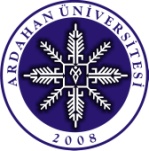 ARDAHAN ÜNİVERSİTESİ LİSANSÜSTÜ EĞİTİM ENSTİTÜSÜSEMİNER DEĞERLENDİRME FORMU										..…./….../………Ardahan Üniversitesi Lisansüstü Eğitim Enstitüsü …………………………………… ………………………………………………………………….. Anabilim-Bilim Dalı Tezli Yüksek Lisans programı öğrencilerinden…………..….………………………………, Ardahan Üniversitesi Lisansüstü Eğitim Yönetmeliği hükümleri gereğince …................................................................................................................................................... ……………………………………………………………………………………………konulu seminer çalışmasını  ……/……/……. tarihinde sunarak BAŞARILI / BAŞARISIZ olmuştur.   Danışman 								      Anabilim Dalı Başkanı Adı ve Soyadı			  	      				            Adı ve Soyadı			  	          (İmza)  						  			      (İmza)